 the Dungeon        an American Bar & Grill ::    Summer  2022small plates.  
      Mozzarella Sticks:: battered, fried, house basil marinara  6. veg            3-Cheese Baked Onion Soup::  garlic croutons, Gruyere cheese, Smoked Germander, parmesan 7.50fried breaded cheese ravioli:: marinara, red bell pepper cream, shredded parmesan, pinenuts  8. vegHorseradish Beer Cheese:: with hot soft pretzels, pickles  7. vegFire Blackened Green Beans :: lime garlic aioli 6. veg         Poutine:: Waffle fries & rich beef gravy with Palatine Cheese curds:   11. veg   add bacon 1.   add pancetta 1.50Fried Calamari:: cherry peppers, orange ginger garlic sauce, crisp daikon, cilantro 14.Caprese Salad::  farm tomato, basil oil, buffalo mozzarella, smoked sea salt, balsamic,spring greens, kalamata, black pepper 12. vegSalad:: greens, red onion, cranberry, jicama & honey roast sunflower seeds, sweet & sour vinaigrette 6. veg            Age-Dashi Tofu:: sesame coated fried tofu cubes, wasabi, pickled ginger, soy garlic dipping sauce 8. veg                  Fried Brussels Sprouts:: with lemon-caper sauce, walnuts & pancetta 10Fries:: plate of crinkle fries   or  House Cut Steak Fries 4. veg            Sweet Potato Fries:: creamy house Caesar or Ranch 4.50 veg          SERIOUSLY JUMBO WINGS (ten jumbo~ 1 ½ lbs )  13.       side of celery & bleu  or  celery & ranch 1.25                   Buffalo Style (mild or wild) includes bleu cheese & celery		Honey Sriracha & Lime, cilantro				                          				Citrus Jerk BarbecueBURGERS  .    ½ pound house made burgers       with pickle & crinkle fries                 hardwood grilled to medium.   If you prefer rare or well please let your server know½ pound classic::  our house-ground half pound burger with lettuce, tomato, onion, aioli 12.         add cheddar or swiss .75.    add bacon 1.50Bleu:: Danish bleu cheese, red onion marmalade, cracked black pepper  13.Mushroom-Bacon-Swiss:: mushrooms, balsamic, sliced Swiss, smoked bacon 13.The Cowboy:: black pepper, artigiano cheese, roasted red bell pepper, grilled jalapeño, chimichurri 13.Spicy Sausage Burger:: house Italian sausage burger topped with capicola, cherry peppers & provolone 12.50large platesPulled Pork Barbecue::  house hot-smoked pulled pork, garlic barbecue sauce, 
foccacia roll, topped with slaw, fries 12.The Schnitzengruben:: grilled girthy Kielbasa sausage on a grinder topped with smoky onions…with mustard, potato salad  & pickles 12.75     limit 15Best Pasta:: with our own spicy tomato basil cream sauce, peppers, tomato,and onion, shredded parmesan cheese, basil oil 11. veg            add grilled chicken 3.25Beef Tacos:: flour pita tortillas, house braised beef tenderloin, enchilada sauce, caramelized onion, pickled carrot, cilantro, queso cheese , fries 14.Reuben:: corned beef on rye, sauerkraut, Thousand Island, Swiss, fries 13.Grilled Chicken Caesar Salad:: grilled chicken over crisp greens with red onion, croutons,shredded parmesan and our house creamy Caesar dressing 12.75Open face Meatloaf Sandwich:: house made classic meatloaf, over grilled garlic focaccia, tomato gravy, fries 12.Chicken & Apples:: braised apple relish, cider sauce, garlic whipped potatoes 12.50“The Dana”:: grilled salmon BLT wrap… crisp lettuce, tomato, bacon with lime-garlic aioli,tomato-basil wrap, fries  14.50Veggie Wrap::  hummus spread on tomato-basil wrap with greens, tomato, onion, cucumbers,roasted red bell peppers, carrots, & vinaigrette, fries 12. veg            Fish Fry:: fried 10-12oz Haddock filet,  zippy slaw, tangy tartar, fresh lemon, fries 14.Fish Tacos :: 2 flour tortilla,  fried haddock, roasted corn salsa, lettuce, pickled red onion, & pepperjack, chipotle aioli, lime wedge, fries 12.50Tenderloin Tips Sandwich:: brioche roll, pan blackened coffee spiced tenderloin tips, caramelized onion, Danish blue, rosemary demi glace, fries 18.Separate checks?    maximum 3 checks per party  |  thank you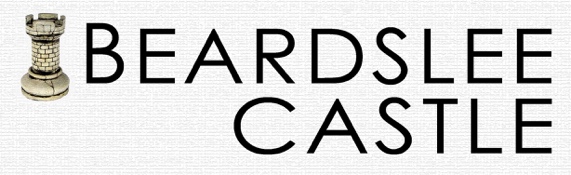 Wine by the Glass/Bottle please ask to see our full list.$glass/$btlBUBBLES  Prosecco - Mionetto (split)  Italy  9.Barefoot Bubbly Brut 6.    
Filipa Pato Brut Rose -Portugal 7./23.WHITES (in order, sweet to dry, all have big fruit)Barefoot Moscato -Ca 7./21.Red Newt Circle Riesling -NY 10./32.Mark West Pinot Grigio -Wa 9./29.Chateau Souverain Sauvignon Blanc 9./29.Millbrook Tocai Friulano -NY 10./32.Bogle Chardonnay -Ca. (light oak) 9./29.ROSEVINO by Charles Smith -Wa.  8.50/29.Kelby James Russell Dry Rose -NY Finger Lakes 9./29.REDSColumbia Crest Merlot -Washington 10./32.
Cabernet Sauvignon –Chateau. Souverain -Ca. 9./29.Chateau Briot 2018 - Bordeaux 10./32.Sean Minor Pinot Noir -Ca. 10./32.Borsao Granache -Spain 8.50/28..ON TAPGuinness Stout  Dublin   6./pintIndustrial Arts “Wrench”  -Garnerville, NY New England IPA  99-RateBeer 6.8%abv 
7./10oz  or 10./ pintMaine Beer Company “Lunch” American IPA96 BA  100-RateBeer  7%abv 7./10oz  or 10./ pintOmmegang “Idyll Days” ” pilsner99-RateBeer 5%abv 7. /pintEquilibrium Fractal Citra/Mosaic–Middletown NY 
Hazy IPA 6.8%abv 95RB 7./10oz  or 10./ pintBell’s Oberon Wheat Ale  –Michigan 5.8%abv 97RB 6.50/pintD E S S E R Tcreamy castle cheesecake 7.strawberry sauce, fresh strawberriespoached red pear 8.
-poached in spiced sweetened red wine-almond chocolate chunk ice cream, oatmeal crisp crumbletiramisu 7.espresso-soaked ladyfingers in a rich mascarpone custard
Mocha coffee syrup, shaved Belgian chocolatedeath by chocolate 7.flourless chocolate cake, raspberry sauce   gluten freelava cake 8.ganache coated devil’s food cake with warm melty chocolate centerfresh blackberries | whipped creamcarrot cake 7.cream cheese icing, caramel sauce, crushed nutsbanana madness 8.bananas flambéed with brandy & brown sugar cinnamon butterover warm banana bread & vanilla ice creamwith caramel sauce, whipped cream, nuts, banana chipscrème brulee 7.fresh berriesblueberry crème brulee 7.+ more fresh blueberries                                                                                     vanilla ice cream 3.75  crisp pizzelle-------------Capital City Coffee Roaster’s coffee 2.75  dark roast &  decaf
G.H.Ford tea balls 2.75Oolong      Darjeeling       Chamomile     Russian Caravan‘Gunpowder’ green tea     VanillaStash English Breakfast Tea 2.50----------------Espresso 3.50 (in order of intensity, most to least)Napoli … dark roast Naples style, Uganda Robusta & South American ArabicaPalermo … Scicilian style with African Arabicas & Robustas 
Firenze … Tuscan style with deep roasted Costa Rica beans
Kazaar… Guatamala & Brazil          Ristretto… East African ArabicaRoma … South America         Envivo Lungo … India & MexicoCaramelito …medium roast central American Arabica with carameldecaf Arabica Espresso        decaf Ristrettoplease visit us at beardsleecastle.comand on Facebook& Instagramfor updates on seasonal hours, special events, dinner theater, psychic fairs and more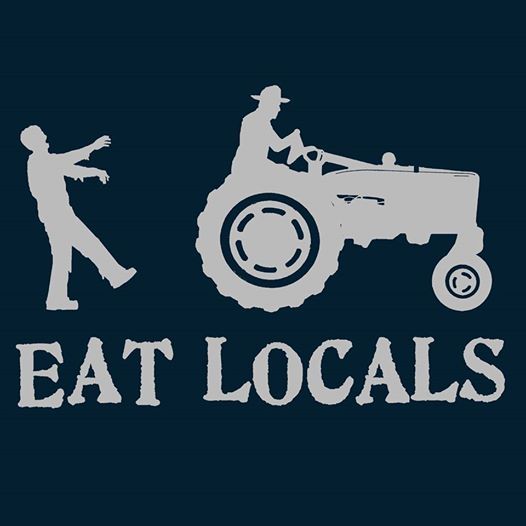 